附件一：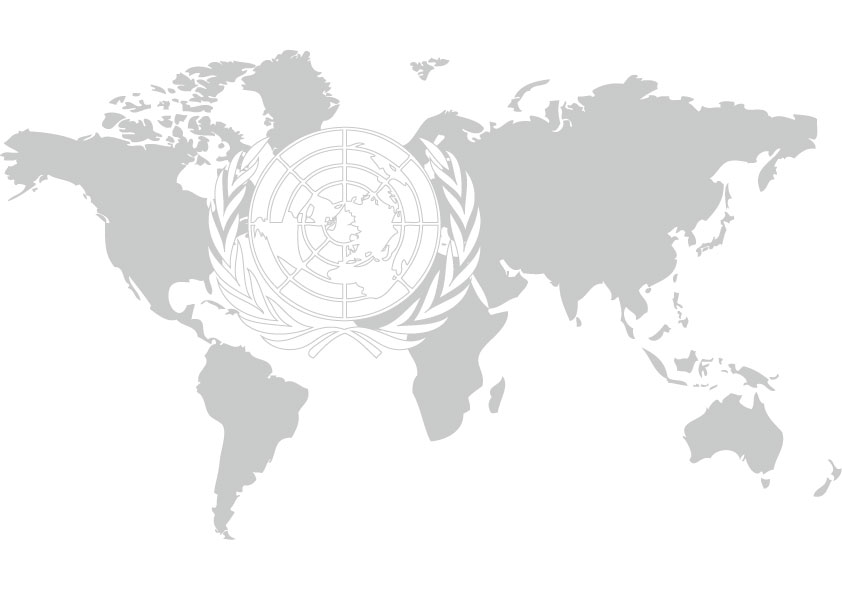 第十五届中国模拟联合国大会志愿者报名表姓名性别专业年级学号联系电话QQWechat身高（礼仪志愿者必填）体重（礼仪志愿者必填）意向志愿方向意向志愿方向是否接受调剂是否接受调剂有无模联经历有无模联经历个人简历：个人简历：个人简历：个人简历：个人简历：获奖经历：获奖经历：获奖经历：获奖经历：获奖经历：